ANEXO DA PORTARIA N.º 611-GR/IFAM, DE 26 DE MARÇO DE 2018SOLICITAÇÃO DE FLEXIBILIZAÇÃO DA JORNADA DE TRABALHOÀ Subcomissão Local da Comissão Interna de Supervisão do campus .......................Eu, ............................... servidora ocupante do cargo .................................., solicito  análise  e parecer  acerca  da  flexibilização  da  jornada  de  trabalho  do  ambiente  organizacional.  Não obstante, registro compromisso em cumprir com o que consta no Decreto n.º 1.590 de 10 de agosto de 1995 e o estudo de flexibilização da jornada  de  trabalho  elaborado  pela subcomissão da CIS deste Campus e normativos correlatos.CAMPUS:AMBIENTE ORGANIZACIONAL:Servidor (a) do Ambiente OrganizacionalInsira o nome dos  (as)  servidores  (as)  sem  FG,  FUC  e  CD  que  compõem  o  ambiente organizacional.Justificativa para flexibilização da jornada de trabalho, contendo:       Descrição  dos   serviços   que   requer   atividades   contínuas   em   regime   de   turnos ininterruptos ou escalas;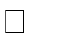        Público/Usuário atendido; Outras justificativas.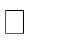 Data de Solicitação:     _/      / 	Assinatura do RequerenteValidação da Chefia Imediata:Assinatura da Chefia do Ambiente OrganizacionalServidor (a)Cargo OcupadoHorário PropostoAssinatura do (a) Servidor(a)